Если Вы нуждаетесь в перечисленных технических средствах  реабилитации и у Вас возникли вопросы, обращайтесь в «Комплексный центр социального обслуживания населения администрации Пировского района»Контактные данные:МБУ «Комплексный центр социального обслуживания населения администрации Пировского района»663120, с.Пировское, ул.Ленина, 36Телефон: (39166)33-5-25Режим работы:с 09:00 до 17:00Обед с 13:00 до 14:00Выходные дни: суббота, воскресенье Муниципальное бюджетное учреждение «Комплексный центр социального обслуживания населения администрации Пировского района»ТЕХНИЧЕСКИЕ СРЕДСТВА РЕАБИЛИТАЦИИ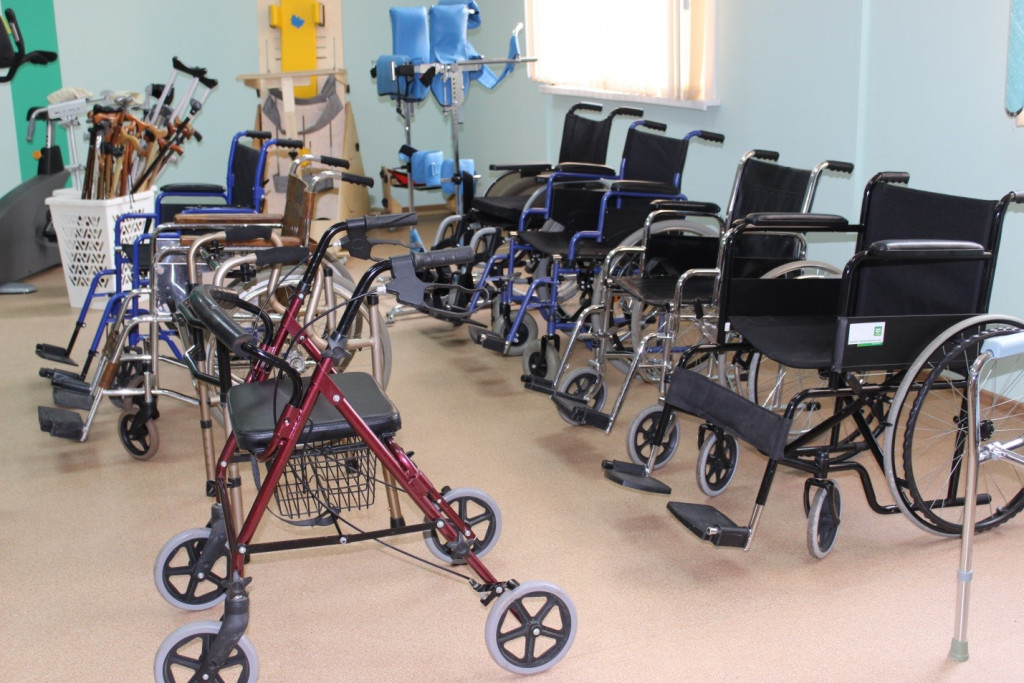 с. Пировское2018Документы необходимые для полученияв  прокат технических средств реабилитации:Заявление о предоставлении технического средства реабилитации;Копия паспорта или копия иного документа, удостоверяющего личность;Справка медико-социальной экспертизы.Подробную информацию об имеющихся в прокате технических средств реабилитации, о моделях оборудования,  условиях  получения и стоимости проката Вы можете получить по телефону (39166)33-5-25№п\пНаименование объекта (предмета)Суточная стоимость (руб.) одной единицы1Кресло-коляска инвалидная  LY-250-008-F11,442Кресло-коляска инвалидная FS 957 LQ (46)15,253Кресло-коляска инвалидная FS 209 AE11,444Стул функциональный ортопедический FS 69615,255Опоры-ходунки рег. на 2-х колесиках FS 9125 L3,816Опоры- ходунки CF 05-20237,637Трость телескопическая «ТР» с УПС (антилед), пластмассовая  ручка1,918Опора ортопедическая  упорная LK30225,729Трость с большой пирамидальной опорой 101141,9110Трость для слепых «Бета»1,9111Трость с двумя опорными рукоятками LY-7723,8112Костыли деревянные с подмышечной опорой 01-К3,8112Костыли деревянные с подмышечной опорой LK3010 М (взрослые)3,8114Костыли алюминиевые с подмышечной опорой 10021 рост 140-160 см.3,8115Опора для вставания GANS LY-2603,8116Столик прикроватный FE ST5,7217Столик прикроватный FE ST MINI5,72